Приложение 17 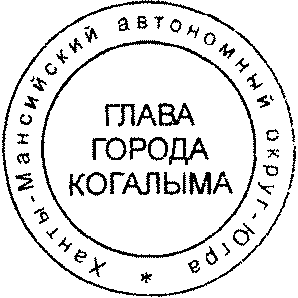 к постановлению Администрации города Когалыма от 23.08.2019 №1848Формапроекта плана проведения экспертизы муниципальных нормативных правовых актов№ п/пМуниципальный нормативный правовой акт, подлежащий экспертизеСроки проведения экспертизыСроки проведения экспертизыИнициатор предложения/ Сведения о должностном лице, ответственном за проведение оценки фактического воздействияОбоснование необходимости включения муниципального нормативного правового акта в проект плана№ п/пМуниципальный нормативный правовой акт, подлежащий экспертизеПериод проведения публичных консультацийДата направления документов в уполномоченный органИнициатор предложения/ Сведения о должностном лице, ответственном за проведение оценки фактического воздействияОбоснование необходимости включения муниципального нормативного правового акта в проект плана123456